								Toruń, 18 maja 2023 roku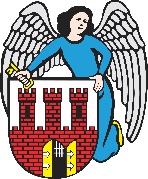     Radny Miasta Torunia        Piotr Lenkiewicz								Sz. Pan								Michał Zaleski								Prezydent Miasta ToruniaWNIOSEKPowołując się na § 18 Statutu Rady Miasta Torunia w nawiązaniu do § 36 ust. 4 Regulaminu Rady Miasta Torunia zwracam się do Pana Prezydenta z wnioskiem:- o przywrócenie możliwości zakupu biletów komunikacji miejskiej u kierujących taborem MZK UZASADNIENIEW czasie najsilniejszych obostrzeń wynikających z panowania pandemii Covid-19 zlikwidowano możliwość zakupu biletów komunikacji miejskiej bezpośrednio u kierowcy bądź motorniczego. Choć obecnie coraz większa liczna użytkowników komunikacji miejskiej korzysta bądź z biletomatów bądź z mobilnych aplikacji, należy pamiętać o nadal licznej grupie osób starszych, którzy z różnych względów nie użytkują aplikacji mobilnych. W przypadku np. awarii biletomatu i braku możliwości zakupu biletu w innym miejscu w chwili przyjazdu pojazdu, nie mają możliwości dalszej podróży. Stąd przywrócenie ostatecznej możliwości związanej z zakupem biletu bezpośrednio u kierującego wydaje się być zasadne. Proszę o rozważnie możliwości przywrócenia tego udogodnienia.                                                                         /-/ Piotr Lenkiewicz										Radny Miasta Torunia